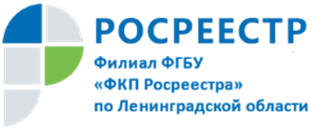 В России изменился порядок использования электронной подписи при проведении сделок с недвижимостьюПодать документы на регистрацию перехода права собственности дистанционно, без разрешения собственника, стало невозможно.С завтрашнего дня вступает в силу закон, регулирующий порядок применения усиленной квалифицированной электронной подписи (ЭП) при проведении сделок с недвижимостью. Новые правила устанавливают возможность проведения таких сделок только с письменного согласия владельца недвижимости.С 13 августа граждане получат возможность в заявительном порядке внести в Единый государственный реестр недвижимости (ЕГРН) запись о возможности регистрации перехода права собственности на принадлежащую им недвижимость на основании заявления в электронном виде, заверенного ЭП. При отсутствии такой записи в ЕГРН провести сделку дистанционно стало невозможно.«Иными словами, если гражданин считает возможным проведение сделок с находящейся у него в собственности недвижимостью в электронной форме с использованием ЭП, он может подать в орган регистрации прав соответствующее заявление на бумажном носителе, то есть выразить свое согласие в «традиционной» форме. Тогда в ЕГРН будет внесена специальная отметка. В противном случае документы о регистрации перехода права собственности, например, в результате купли-продажи объекта недвижимости, поданные в электронном виде и заверенные ЭП, будут возвращены без рассмотрения», – говорит замглавы Федеральной кадастровой палаты Павел Чащин.Заявление о возможности проведения регистрационных действий на основании электронных документов, заверенных ЭП, можно подать как в отношении всех принадлежащих физическому лицу объектов недвижимости, так и в отношении любого из них по отдельности. После подачи гражданином заявления в ЕГРН вносится соответствующая запись в срок, не превышающий пяти рабочих дней. Как отмечает замглавы Кадастровой палаты, ранее, с 2013 года, чтобы обезопасить имущество, собственники могли подать заявление о внесении в ЕГРН записи о невозможности государственной регистрации перехода или прекращения права собственности на принадлежащие им объекты недвижимости без их личного участия. В таком случае даже при наличии у третьих лиц нотариально заверенной доверенности на совершение вышеуказанных действий, данная запись служила основанием для возврата заявления на совершение сделки без рассмотрения. «Не все граждане знали о подобной возможности, поэтому обратный порядок, то есть разрешение проведения сделок с использованием ЭП, позволит минимизировать риски совершения мошеннических операций с недвижимостью», – говорит Чащин.В то же время есть в новом законе и исключения: в случаях, если используемая при оформлении сделок с недвижимостью ЭП выдана удостоверяющим центром (УЦ) Федеральной кадастровой палаты и если сделка проводится с участием нотариусов или органов власти, которые взаимодействуют с Росреестром в электронном виде, наличие особой отметки в ЕГРН не является обязательным. Также действие нового закона не распространяется на цифровую ипотеку. «Таким образом сохраняется возможность электронной подачи сведений от кредитных организаций, где не требуется личное участие гражданина. С одной стороны, закон минимизирует риски мошенничества и защищает собственников объектов недвижимости, с другой – учитывает уже существующие механизмы цифровизации рынка», – отмечает замглавы Кадастровой палаты.Один из пунктов закона вступит в силу несколько позже: спустя 90 дней с момента его официального опубликования. Он регламентирует порядок погашения ранее внесенной в ЕГРН записи о возможности регистрации права собственности на основании электронных документов. Убрать ее можно будет также в заявительном порядке по желанию собственника или по решению суда.Напомним, ФЗ № 286 о внесении изменений в федеральный закон «О государственной регистрации недвижимости» подписал Президент РФ Владимир Путин 2 августа 2019 года. Закон вступит в силу спустя десять дней с момента его опубликования. Внести поправки в действующее законодательство потребовалось в связи с появлением в России нового вида мошенничества с недвижимостью: злоумышленники использовали возможность дистанционной подачи документов для регистрации перехода права собственности на объекты недвижимости с помощью поддельных ЭП, созданных на имена их владельцев. Автором пакета поправок стал председатель Комитета Госдумы по государственному строительству и законодательству Павел Крашенинников. Согласно действующему законодательству, выдача сертификатов ЭП для получения государственных услуг осуществляется аккредитованными УЦ в соответствии с ФЗ № 63 «Об электронной подписи». Всего в России насчитывается около 500 государственных и коммерческих аккредитованных УЦ, аккредитованных Минкомсвязи и создающих сертификаты ЭП. Федеральная кадастровая палата в связи с появлением случаев мошенничества с использованием ЭП считает также необходимым усиление контроля за деятельностью аккредитованных УЦ и повышение их ответственности за создание и выдачу сертификатов ЭП, которые могут быть использованы для получения государственных услуг в электронном виде, в том числе для проведения действий с недвижимостью.Помимо этого, сейчас разрабатываются предложения по доработке дополнительных механизмов аутентификации заявителей при получении электронных госуслуг. В частности, речь идет о биометрической идентификации граждан по лицу и голосу. Такие инструменты позволят дополнительно защитить граждан от потенциальных рисков мошенничества.Справочно:Федеральная кадастровая палата (ФКП) – оператор Федеральной государственной информационной системы ведения Единого государственного реестра недвижимости (ФГИС ЕГРН). Кадастровая палата работает в сфере кадастрового учета, регистрации прав собственности и сделок с недвижимостью, оказывает связанные с этим услуги населению и бизнесу в каждом регионе России. С 2009 года находится в ведении Росреестра. Федеральная кадастровая палата предоставляет сведения из ЕГРН, принимает заявления о кадастровом учете и (или) регистрации прав, вносит сведения о границах субъектов РФ, муниципальных образований и населенных пунктов, зон с особыми условиями использования территории, объектов культурного наследия и других объектов в ЕГРН. В 2019 году Кадастровой палатой запущен проект по реинжинирингу существующих электронных сервисов предоставления госуслуг для физических и юридических лиц. Также, согласно плану трансформации учреждения, на базе ФКП будет создан Аналитический центр для участников рынка недвижимости и бизнес-сообщества. 